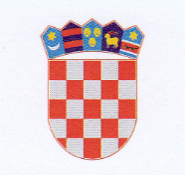 R E P U B L I K A    H R V A T S K AKRAPINSKO-ZAGORSKA ŽUPANIJAUpravni odjel za obrazovanje, kulturu,šport i tehničku kulturuPovjerenstvo za dodjelu stipendijaKLASA: 604-02/21-01/09URBROJ: 2140/1-10-5-21-19Zabok, 23. studenoga 2021.Na temelju članka 19. Pravilnika o dodjeli stipendija učenicima srednjih škola i studentima Krapinsko-zagorske županije («Službeni glasnik Krapinsko-zagorske županije» br. 42/21.), Povjerenstvo za dodjelu stipendija izvršilo je bodovanje i utvrdilo redoslijednu listu za učeničke stipendije, a potvrdilo nadležno tijelo slijedećim aktom:Župan Krapinsko-zagorske županije, dana 22. studenoga 2021. godine donio je Zaključak (Klasa: 604-02/21-01/09, Urbroj: 2140/01-02-21-16) o dodjeli stipendija učenicima srednjih škola Krapinsko-zagorske županije za školsku 2021./2022. godinu.	Sukladno članku 19. Pravilnika, Povjerenstvo za dodjelu stipendija objavljuje  LISTU ZA UČENIČKE STIPENDIJE – C KATEGORIJA –DEFICITARNA ZANIMANJA ZA 2021./2022. šk./g.1. JURICA GOLUBIĆ2. JOSIP BUDIŠ3. SEBASTIJAN LACKOVIĆ4. MATEJ ŠTEHEC5. ANDREJ GRIČAR6. GABRIJEL PAVLUŠEC7. KRUNO PEH8. DENIS TUŠEK9. JURAJ NOVOSEL10. BORNA GAZILJ11. MATIJA KLASIĆ12. VALENTIN BAKLIŽA13. ANTONIO NOVAKOVIĆ14. DALIBOR VRDELJA15. PETAR POSLON16. MARKO DRAGANIĆ17. MATIJA TRETINJAK18. IVOR VRABEC19. MARKO HABIJANEC20. MATEO BEDENIKOVIĆ21. DOMINIK BRLEK22. PATRIK TOMAŠIĆ23. ANA VALENTIĆ24. NATALI HUBAK25. LUKA MAJER26. VILIM BAČANEK27. JURA VRAČAN28. LUCIJA OZIMEC29. IVICA ZEBEC30. GABRIJEL NOVOSEL31. IVANA OZIMEC32. MIHAEL LOBOREC33. ANTONIO VARGA34. LOVRO STEPIĆ35. IVANA ŠAKANOVIĆ36. ZLATKO BELOŠEVIĆ37. MAGDALENA BOČKAJ38. LUKA ČREPINKO39. KARLA KLARIĆ40. LJILJANA CVRTILA41. MATEJ ČREPAK42. MARIJA KOZINA43. LAURA KLANJČIĆ44. PETAR PRPIĆ45. FILIP HERCEG46. NIKOLA GREGUROVIĆ47. VILIM MATEJAŠ48. LUKA LESKOVAR49. PATRIK BABIĆ50. STJEPAN MAZAN51. IVAN HANŽEK52. MAX TUŠEK53. TOMISLAV SPEVEC54. PETAR KOŽIĆ55. TOMISLAV HAĐAR56. LUKA HANŽIĆ57. TONI KUČKO58. KRUNOSLAV DAČNIK KOVAČIĆ59. JURICA PUH60. DANIEL LEVAK61. BORNA MATEJAŠ62. PETAR MARIĆ63. ŽAN KOVAČIĆEK64. TEO ČEMERIN65. DAVID GUMBAS66. VANJA MELIĆ67. MATIJA MIRT68. MATIJA SOVEC69. KRISTIJAN ČEP70. PATRIK LONČAREC71. ADRIANO BOŽIČEK72. ANTONIO BARIĆ73. DINO ŠEREG74. ALEN PEČEK75. FILIP FRIGAN76. KARLO PEZIĆ77. DOMAGOJ PUGAR78. JURICA HRIBERSKI79. DANIEL JURIČAN80. DAVID KRAMARIĆ81. LUKA LIPNIK82. JURICA HRENEK83. MATIJA HALUŽAN84. JOSIP MATEŠIĆTemeljem Zaključka župana Krapinsko-zagorske županije (Klasa: 604-02/21-01/09, Urbroj: 2140/01-02-21-16, od 22. studenoga 2021. godine), pravo na stipendiju ostvaruju podnositelji zahtjeva od rednog broja 1. do rednog broja 84. na listi.                                                           		PREDSJEDNICA POVJERENSTVA                  Mirjana Smičić Slovenec, prof.